	Mallinckrodt – Gymnasium Dortmund	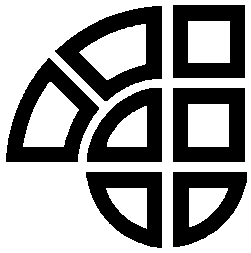 Anmeldung ArbeitsgemeinschaftenRückgabe über die AG-Leitung oder Herrn Ahlendorf an Frau Mach-ZupancHiermit melde ich mich verbindlich zur Teilnahme an der _____________________________ an.Fehlzeiten entschuldige ich bei der AG-Leitung wie im Unterricht.Name: 							Klasse:Unterschrift SchülerIn:Unterschrift Eltern:(Nur erforderlich für  SchülerInnen derJahrgangsstufen 5 und 6.)